федеральное государственное бюджетное образовательное учреждение высшего образования «Оренбургский государственный медицинский университет» Министерства здравоохранения Российской ФедерацииМЕТОДИЧЕСКИЕ РЕКОМЕНДАЦИИ ДЛЯ преподавателя по организации изучения дисциплины ОРГАНИЧЕСКАЯ ХИМИЯ ЛЕКАРСТВЕННЫХ ВЕЩЕСТВкафедра фармацевтической химиинаправление подготовки кадров высшей квалификации – программы подготовки научно-педагогических кадров в аспирантуре (специальность)06.06.01 Биологические наукинаправленность (профиль)14.03.06  «Фармацевтическая химия, фармакогнозия»Является частью основной профессиональной образовательной программы высшего образования по направлению подготовки (специальности) 33.05.01 Фармация, утвержденной ученым советом ФГБОУ ВО ОрГМУ Минздрава Россиипротокол № 11  от « 22 » июня 2018 года  Оренбург1. Методические рекомендации к лекционному курсу.Модуль №1.  Основы органической химии лекарственных веществ.Лекция №1.Тема: Органическая химия лекарственных веществ как наука. Объект и методы. Химия лекарственных веществ основных классов органических соединений. Цель: Сформировать представление об органической химии лекарственных веществ как науке, предмете и методах ее изучения; о схемах разработки нового лекарственного вещества; об основных современных приемах и методах синтеза лекарственных веществ. Аннотация лекции: В лекции даются основные этапы эволюции органической химии лекарственных веществ, современные требования, предъявляемые к лекарственным веществам, стадии биологического изучения лекарственных веществ. Показаны  основные стратегии создания новых синтетических лекарственных веществ, дается связь структуры лекарственных веществ и их биологической активности; изучаются принципиальные схемы разработки новых лекарственных веществ; познакомиться с классификацией лекарственных веществ, основными болезнями человека и ведущими группами лекарственных веществ на современном фармацевтическом рынке.Рассматриваются процессы синтеза основных классов органических соединений. Даются основные знания химии производных алифатического, алициклического и ароматического ряда. Рассматриваются алкилгалогениды для наркоза, витамины, антивирусные средства, психостимуляторы, антибиотики и гормоны.Широко представлены обобщенные материалы по химии лекарственных веществ с базовым гетероциклическим фрагментом. Дается представление о синтезе противоопухолевых веществ группы азиридина и оксирана, антибиотиков, содержащих четырехчленное азетидиновое ядро, лекарственных веществ на основе пяти-, шести- и семичленных гетероциклов, производных азабициклооктанов и азабициклононанов.Форма организации лекции: Комбинированная. Методы обучения, применяемые на лекции: наглядные: иллюстрация, демонстрация; словесные: учебная дискуссия, проблемное изложения; публичное мышление. Средства обучения: -дидактические: презентация, схемы.-материально-технические: мел, доска, мультимедийный проектор.2. Методические рекомендации по проведению практических занятий.Модуль 1. Основы органической химии лекарственных веществ.Тема 1. Связь органической структуры с биологической активностью лекарственных веществ.Вид учебного занятия – лабораторные работы.Цель: изучить объект и методы органической химии лекарственных веществ, научиться формировать связь между химическим строением лекарственных веществ и их биологическими эффектами.План проведения учебного занятияСредства обучения: - дидактические: таблицы, схемы;-материально-технические: Работа 1. Необходимые реактивы. глюкоза, 1%-ный раствор глюкозы, 10%-ный раствор гидроксида натрия, 5%-ный раствор сульфата меди (II), ацетат натрия (безводный), уксусный ангидрид; лед, стеклянные палочки, обратные холодильники к пробиркам, пипетки, химические стаканы на 100 мл, пробирки. В пробирке смешивают 1 мл 1%-ного раствора глюкозы и 0,5 мл 10%-ного раствора гидроксида натрия. Затем по каплям добавляют 5%-ный раствор сульфата меди. Образующийся вначале голубой осадок гидроксида меди (II) при встряхивании растворяется, и получается синий прозрачный раствор сахарата меди. Эта реакция доказывает присутствие в молекуле глюкозы нескольких гидроксильных групп и является качественной реакцией, характерной для многоатомных спиртов.Работа 2. Необходимые реактивы:Небольшую крупинку белого стрептоцида поместить в пробирку и прибавить 3-4 капли 10% HCl для его растворения. Затем добавить 1-2 капли 5% NaNO2. В другую пробирку взять несколько крупинок b-нафтола и добавить 2-3 капли 10% NaOH. Прибавить сюда же 2-3 капли содержимого 1-ой пробирки. Немедленно образуется азокраситель интенсивного оранжево-красного цвета.Приготовить сильно разбавленный раствор, разделить на 2 порции и убедиться, что в кислой среде краситель имеет желтую, а в щелочной – оранжево-красную окраску.Аналогичный опыт можно повторить, взяв вместо стрептоцида сульфадимезин, сульфален, сульгин, фталазол, этазол, норсульфазол, альбуцид натрия и т.д.Работа 3. Необходимые реактивы:В первую пробирку наливают 2 мл 1% раствора яичного белка, во вторую – 2 мл 1% раствора желатина. В обе пробирки добавляют по 2 мл 10% -ного раствор гидроксида натрия и осторожно нагревают до кипения. Затем добавляют 5 капель 10%-ного раствора ацетата свинца и вновь кипятят.В пробирке с яичным белком появляется буровато-черное или черное окрашивание, интенсивность которого зависит от концентрации раствора белка и содержания в нем цистеина и цистина. Раствор желатина не дает окрашивания, т.к. не содержит этих аминокислот.Модуль 2. Синтез лекарственных веществ производных различных классов органических соединений.Тема 1. Стратегия создания синтетических препаратов (лекарств).Вид учебного занятия – лабораторные работы.Цель: освоить принципы создания синтетических препаратов основных классов органических соединений. План проведения учебного занятияСредства обучения: - дидактические: таблицы, схемы;- материально-технические: Работа 1. Необходимые реактивы: этиловый спирт; едкий натр, 2 н. раствор; раствор йода в йодиде калия. Оборудование: микроскоп; предметное стекло.В пробирку помещают 1 каплю этилового спирта, 3 капли раствора йода в иодиде калия и 3 капли раствора едкого натра. Содержимое пробирки нагревают, не допуская закипания раствора, так как в кипящем растворе йодоформ расщепляется щелочью.Появляется беловатая муть, из которой постепенно при охлаждении образуются кристаллы йодоформа. Если муть растворяется, то добавляют еще 3-4 капли раствора йода к теплой реакционной смеси и тщательно перемешивают содержимое, пока не начнется выделение кристаллов.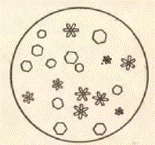 Две капли осадка переносят на предметное стекло и рассматривают их под микроскопом (рис.). Кристаллы йодоформа имеют вид шестиугольников или шестиконечных снежинок.Йодоформ образует кристаллы желтого цвета с температурой плавления 119°С, обладает сильным, очень навязчивым запахом. Это прекрасный антисептик.Работа 2. Необходимые реактивы:Поместите в пробирку 3-4 кристалла бисульфата калия и 1 каплю глицерина. Нагрейте на пламени горелки. Признаком начавшегося разложения глицерина служит побурение жидкости в пробирке и появление тяжелых паров образующегося акролеина, обладающего очень резким запахом.Работа 3. Необходимые реактивы: толуол (d4 20 0.8669), серная кислота, конц. (1.84 г/см3 ) 0.57 моля 10 мл. Техника безопасности: В работе используется концентрированная серная кислота. Необходимо соблюдать осторожность и избегать ее попадания на одежду и открытые участки тела. Подготовка прибора для проведения реакции. В штативе над электрической плиткой закрепляют круглодонную колбу емкостью 250 мл, соединенную с насадкой Дина-Старка, снабженной обратным холодильником. Проведение синтеза. В колбу вносят 0.57 моля толуола и 10 мл конц. H2SO4. Колено насадки Дина-Старка отдельно заполняют толуолом (до отверстия 33 отводной трубки). В колбу помешают кусочки пористого фарфора и кипятят реакционную смесь над электрической плиткой в течение 3-3.5 ч. Первое время необходимо встряхивать колбу для более эффективного перемешивая толуола и серной кислоты, при этом возможно бурное вскипание толуола (ОСТОРОЖНО!). Выделение п-толуолсульфокислоты. Реакционную смесь охлаждают, декантацией сливают в стаканчик, добавляют 3 мл воды. Продукт реакции тотчас кристаллизуется в виде гидрата п-толуолсульфокислоты. Стаканчик снова охлаждают, кристаллы отфильтровывают на воронке Бюхнера, хорошо отжимая их стеклянной пробкой. Полученный гидрат п-толуолсульфокислоты высушивают на воздухе, взвешивают. Выход гидрата птолуолсульфокислоты около 70%. Гидрат п-толуолсульфокислоты представляет собой бесцветное кристаллическое вещество. Растворяется в воде, спиртах, ацетоне, не растворяется в диэтиловом эфире.№п/пЭтапы и содержание занятия1Организационный момент.Объявление темы, цели занятия.Мотивационный момент (актуальность изучения темы занятия)2Входной контроль, актуализация опорных знаний, умений, навыков (тестирование, наборы тестовых заданий приведены в ФОС)3Основная часть учебного занятия.Освоение учебного материала:1.1. Закрепление теоретического материала: учебная дискуссия, иллюстрация, демонстрация, объяснение, лабораторно-практические упражнения, контрольно-коррекционная беседа по вопросам, представленным в ФОС.1.2. Отработка практических умений и навыков (практические задания представлены в ФОС)Лабораторные работы:2.1 Открытие в глюкозе гидроксильных групп.2.2 Обнаружение стрептоцида переводом его в азокраситель.2.3 Реакция на серосодержащие аминокислоты.4Заключительная часть занятия:Подведение итогов занятия№п/пЭтапы и содержание занятия1Организационный момент.Объявление темы, цели занятия.Мотивационный момент (актуальность изучения темы занятия)2Входной контроль, актуализация опорных знаний, умений, навыков (тестирование, наборы тестовых заданий приведены в ФОС)3Основная часть учебного занятия.1.  Освоение учебного материала: Организация генетического аппарата микроорганизмов. Виды изменчивости прокариот.  Методы селекции микроорганизмов с новыми признаками. Перспективы и методы генной инженерии.1.1. Закрепление теоретического материала: учебная дискуссия, иллюстрация, демонстрация, объяснение, лабораторно-практические упражнения, контрольно-коррекционная беседа по вопросам, представленным в ФОС.1.2. Отработка практических умений и навыков (практические задания представлены в ФОС)1. Получение йодоформа из этанола.2. Образование акролеина из глицерина.3. Синтез п-толуолсульфокислоты.4Заключительная часть занятия:1. Подведение итогов занятия;